Matematika 6.B 1.-5.3.2021			LIST Č.1		Jméno a příjmení:………………………………………….VNITŘNÍ A VNĚJŠÍ ÚHLY TROJÚHELNÍKUNAUČIT: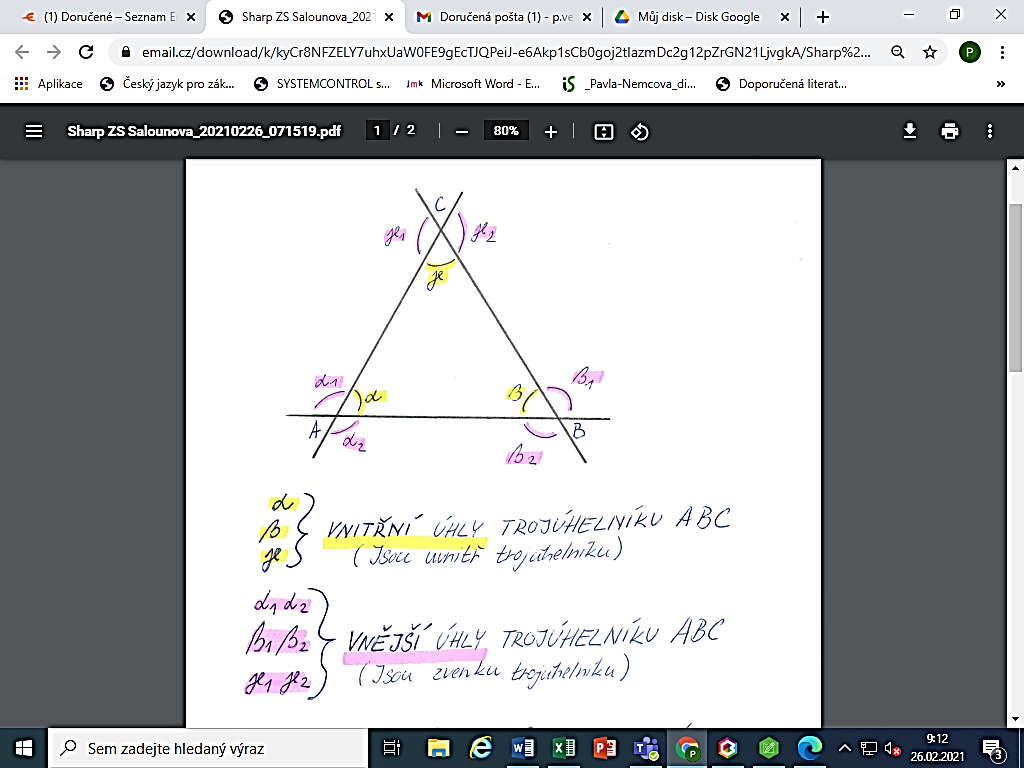 Vypracuj: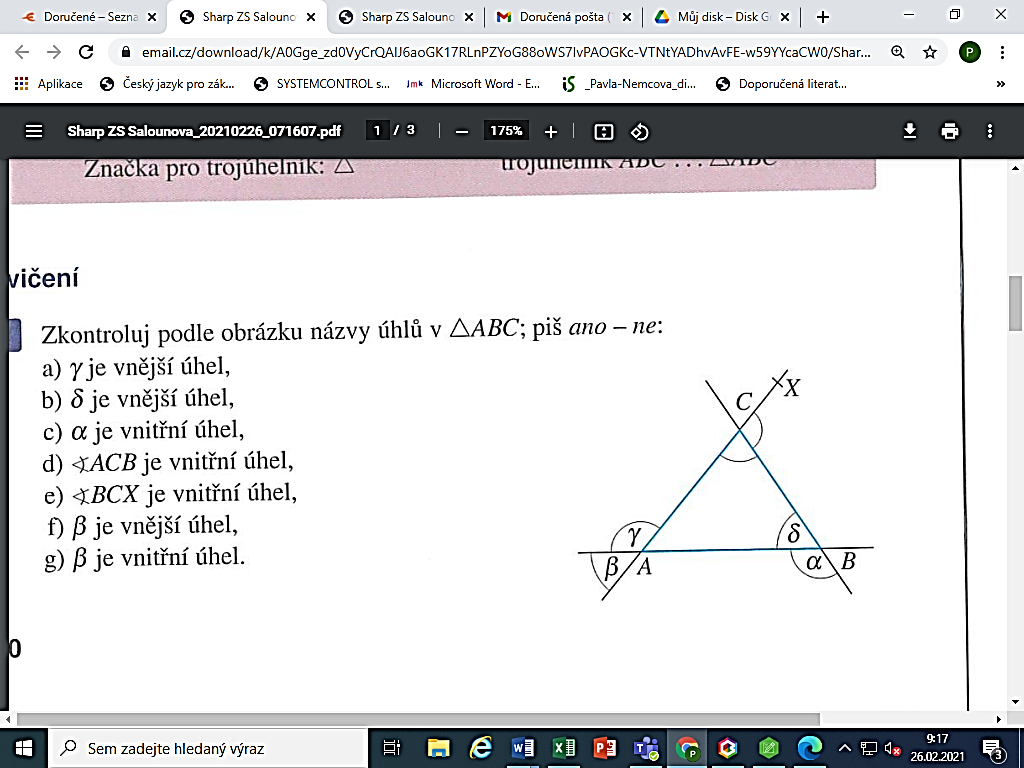 Matematika 6.B 1.-5.3.2021			LIST Č.2		Jméno a příjmení:………………………………………….NAUČIT: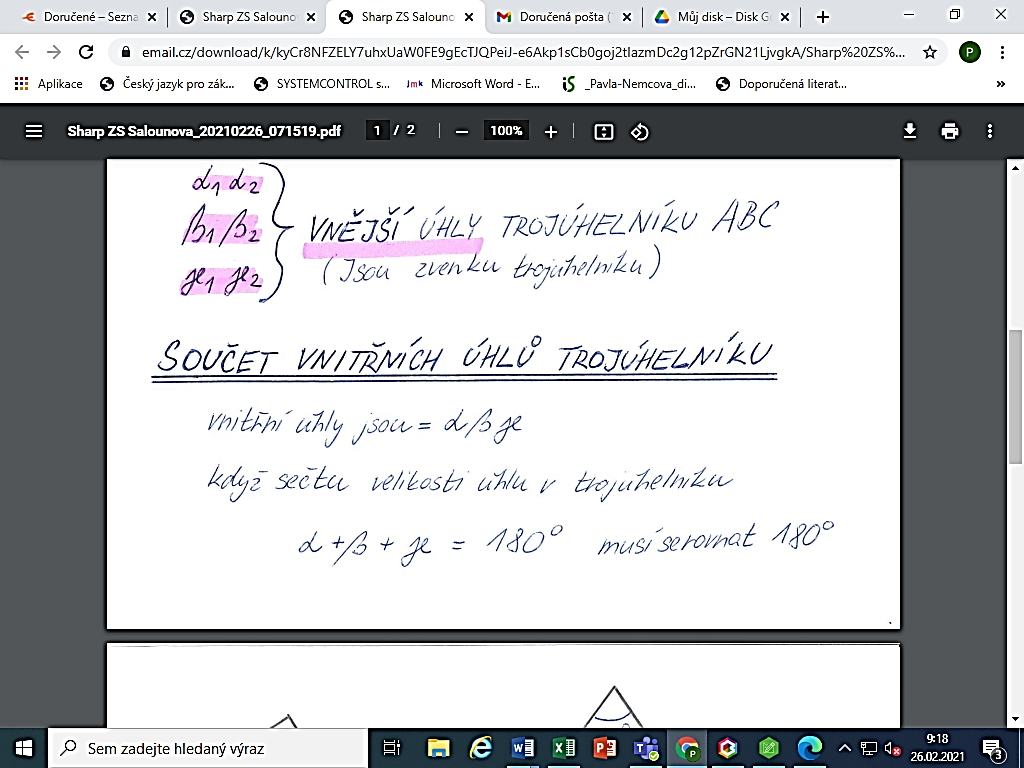 VYPRACUJ: Urči velikost třetího úhlu v trojúhelníku: 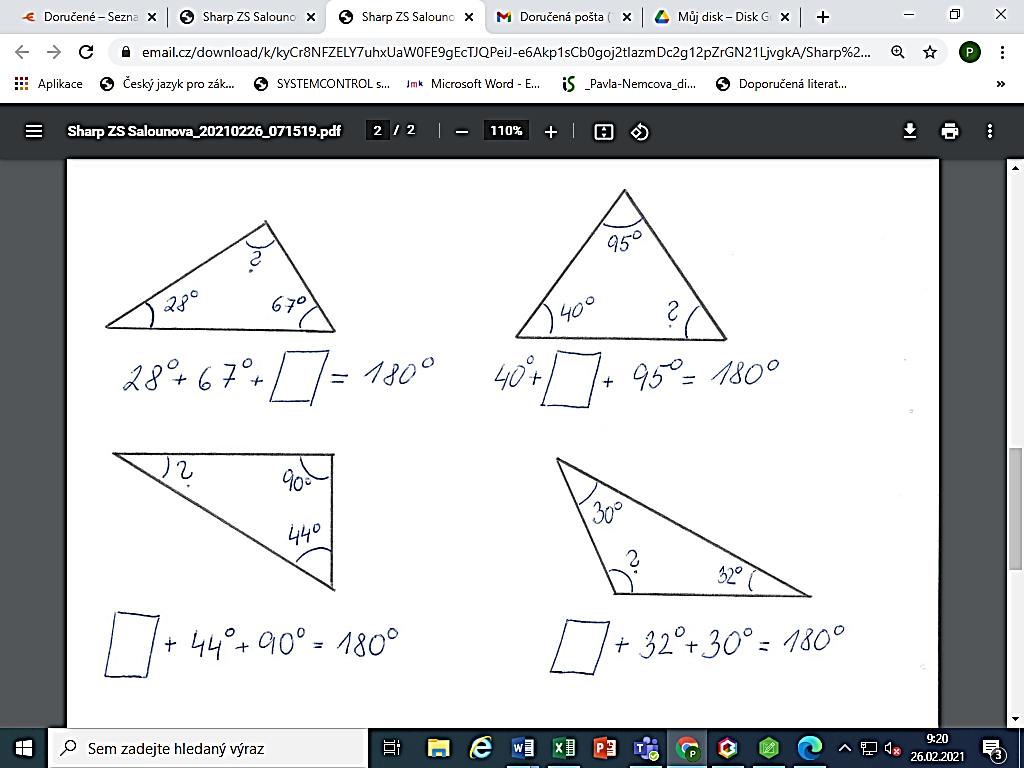 